PROGRAMA OPERATIVO ANUAL 2020-2021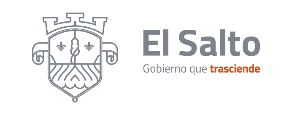                   DEPENDENCIA:   JEFATURA DE MEJARA REGULATORIA                  RESPONSABLE:   JORGE ANTONIO VIDALES VARGAS                                   EJE DE DESARROLLO:   EL SALTO COMPETITIVOCLAS.ACCIONESOBJETIVOSMETAS ESTIMADASINDICADORPROGRAMACIÓN ANUALPROGRAMACIÓN ANUALPROGRAMACIÓN ANUALPROGRAMACIÓN ANUALPROGRAMACIÓN ANUALPROGRAMACIÓN ANUALPROGRAMACIÓN ANUALPROGRAMACIÓN ANUALPROGRAMACIÓN ANUALPROGRAMACIÓN ANUALPROGRAMACIÓN ANUALPROGRAMACIÓN ANUALPROGRAMACIÓN ANUALPROGRAMACIÓN ANUALPROGRAMACIÓN ANUALCLAS.ACCIONESOBJETIVOSMETAS ESTIMADASINDICADOROCTNOVNOVDICENEFEBMARABRABRMYMYJUNJULAGOSEP1.2.1Realizar campañas de regularización de licencias de negocios y/o comercios.Las empresas y negocios que invierten en el municipio fortalezcan el desarrollo y crecimiento económico.(adjuntar resultados respuesta padrón y licencia)Negocios regularizados en la campaña.1.2.2Regularizar los negocios con giros de bajo riesgo de una manera fácil y sencilla.  Tener activo mecanismos que faciliten las aperturas de estos negocios en el tiempo estipuladoSeguimiento a la certificación SAREMantener la certificación en el Municipio1.2.3Disminución de trámites con el fin de agilizar y economizar los procedimientos.Simplificar   los requisitos lo más mínimo posible.Lograr la reducción derequisitos hasta un 50%Número de tramites que han reducido los requisitos2.3.1Dar continuidad a los documentos normativos de las dependencias.Tener reglamentos internos accesibles y actualizados.Actualizar las normatividades necesarias.Avances en las acciones2.5.1Cuantificar los bienes y servicios municipales que han mejorado su calidad de atenciónMantener la calidad en el servicio Realizar listado de reglamentos mejorados Reglamentos mejorados12.3.1Homologación normativa estatal y metropolitana Colaborar en las homologaciones a nivel metropolitano y estatalesAtender las convocatorias metropolitanas y estatales ante mejora regulatoriaAvances de las homologaciones